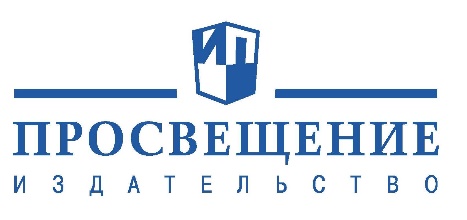 Уважаемые коллеги!Издательство «Просвещение» приглашает принять участие в интернет-семинаре по русскому языку.17.10.2018 г. с 09:00  до 11:00 (по Московскому времени) Тема: «Организация работы с текстом на уроках русского языка при подготовке к государственной итоговой аттестации (ОГЭ, ЕГЭ)».Содержание: 1.	Навыки, которые проверяются на итоговой аттестации2.	Слушаем и говорим (подготовка к ОГЭ)устное собеседование – специфика подготовкиизложение – что нужно услышать?3.	Читаем и пишем (подготовка к ЕГЭ)неизвестный стиль – что делать?изменения  в сочинении – как писать теперь?Лектор: Мещанкина Надежда Александровна, ведущий методист редакции русского языка и литературы АО «Издательство «Просвещение»Ссылка для участия:    https://events.webinar.ru/9331/1526611Все слушатели получат Сертификат в электронном виде!Для участия необходимо пройти предварительную регистрацию, после которой на указанный e-mail придет письмо с персональной ссылкой для входа на вебинар, по которой нужно будет пройти в назначенный час начала онлайн-встречи.По вопросам технической поддержки обращаться:  Тюрьмина Наталья Александровна, начальник отдела интернет-сервисов Центра методической поддержки педагогов АО «Издательство «Просвещение», тел.:  (495) 789-30-40 доб. 4855, e-mail: ntyurmina@prosv.ruПо организационным вопросам:Петрова Мария Юрьевна, координатор региона ведущий менеджер отдела координации работы с регионами АО «Издательство «Просвещение», моб. тел.: +7-910457-41-22,  e-mail: MYPetrova@prosv.ruДо встречи на мероприятии!